T.C.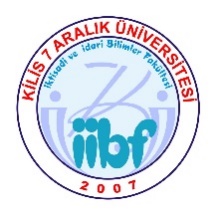 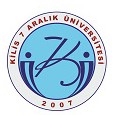 KİLİS 7 ARALIK UNIVERSITYFACULTY OF ECONOMICS AND ADMINISTRATIVE SCIENCESDate: …. / ….. / 20…TO THE DEANERY FACULTY OF ECONOMICS AND ADMINISTRATIVE SCIENCESI hereby submit to your and necessary information regarding the evaluation of my request below.Signature:Name and surname	:Department / Program:Student number	:ID / YU Number	:Telephone		:email			:Address		:(Please write your request in short, clear and complete fields below)…………………………………………………………………………………………………………………………………………………………………………………………………………………………………………………………………………………………………………………………………………………………………………………………………………………………………………………………………………………………………………………………………………………………………………………………………………………………………………………………………………………………………………………………………………………………………………………………………………………………………………………………………………………………………………………………………………………………………………………………………………………………………………………………………………………………………………………………………………………………………………………………………………………………………………………………………………………………………………………………………………(Important Note: Petitions containing missing information will not be processed)